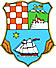 UPUTE ZA PRIJAVITELJENAJAVNI POZIV PODUZETNICIMA ZA PODNOŠENJE PRIJAVA ZA DODJELU POTPORA I SUBVENCIJA ZA RAZVOJ MALOG GOSPODARSTVA IZ PRORAČUNA PRIMORSKO-GORANSKE ŽUPANIJE U 2017. GODINIMJERA 1.3.1. POVEĆANJE DODANE VRIJEDNOSTI TURISTIČKIH SADRŽAJA TE RAZVOJ I UNAPREĐENJE SELEKTIVNIH OBLIKA TURIZMA NA RURALNOM PODRUČJU PGŽ ( u daljnjem tekstu: Mjera)CILJEVI I PRIORITETI Povećanje kvalitete i dodatne ponude kod postojećih poduzetnika u turizmu, produženje turističke sezone, očuvanje radnih mjesta, novo zapošljavanje, rast i razvoj turističkog gospodarstva. Također, uz postojeće oblike turizma na području Županije, cilj je potaknuti razvoj ostalih oblika održivog turizma na području Županije, tzv. selektivnih oblika turizma. Razvojem i unapređenjem dodatnih sadržaja u selektivnim oblicima turizma podigla bi se razina konkurentnosti poduzetnika u turizmu, a PGŽ kao turistička destinacija postala bi atraktivnija za buduće investicije. PRIHVATLJIVI PRIJAVITELJIPrihvatljivi korisnici u okviru ove aktivnosti su:mikro i mali poduzetnici malog gospodarstva registrirani u RH sukladno važećem Zakonu o poticanju razvoja malog gospodarstva ("Narodne novine" broj 29/02, 63/07, 53/12, 56/13 i 121/16)  i to: d.o.o., j.d.o.o., obrti koji su u cijelosti u privatnom vlasništvu čije je sjedište  na području Primorsko-goranske županije  (u daljnjem tekstu: Poduzetnici ).Sukladno Zakonu o ugostiteljskoj djelatnosti (NN 138/06, 152/08, 43/09, 88/10, 50/12, 80/13, 30/14, 89/14 i 152/14), Pravilniku o razvrstavanju i minimalnim uvjetima ugostiteljskih objekata iz skupina "restorani", "barovi", "catering objekti" i "objekti jednostavnih usluga" (NN 82/07, 82/09, 75/12, 69/13, 150/14) i izvatku iz Nacionalne klasifikacije djelatnosti 2007. – NKD 2007 (NN 58/2007) poduzetnik mora biti registriran:za obavljanje ugostiteljske djelatnosti u smještajnim objektima i/ili za pripremanje hrane i pružanje usluga prehrane, pripremanje i usluživanje pića i napitaka u sljedećim ugostiteljskim objektima: restoran, gostionica, krčma i konoba.PRIHVATLJIVI PROJEKTI  razvoj i unapređenje dodatnih sadržaja poput: kušaonica, sportsko-rekreacijskih objekata i terena, objekata za držanje životinja, rekreacijskih, sportskih, zabavnih i ostalih tematskih sadržaja.troškovi ulaganja u povećanje i poboljšanje standardnih i propisanih uvjeta za osobe s invaliditetom.Svi korisnici moraju ulagati u vlastite postojeće kapacitete na ruralnom području PGŽ (objekte u kojima se pružaju ugostiteljske usluge). Ulaganja moraju biti u skladu s prostornoplanskom dokumentacijom JLS na čijem se području planira ulaganje i moraju zadovoljiti standarde u vezi sa zaštitom okoliša.NAJVIŠA VISINA NOVČANOG IZNOSA  POTPORE  PO KORISNIKUKorisnik može za prijavljene aktivnosti u okviru jednog Zahtjeva ostvariti:80% potpore, ali ne više od 30.000 kn, za aktivnosti koje se planiraju provoditi na području Gorskog kotara, 50% potpore, ali ne više od 30.000 kn, za aktivnosti koje se planiraju provoditi na ostalom ruralnom području Županije.Korisnik može podnijeti samo jednu prijavu za sufinanciranje po ovom programu.Iznos potpore Primorsko-goranske županije predstavlja državnu potporu male vrijednosti u skladu s propisima o državnim potporama. Primorsko-goranska županija će sufinancirati prihvatljive troškove po ovom programu u gore navedenim postocima, odnosno iznosima, korisnicima koji će biti odabrani nakon završetka Javnog poziva. TRAJANJE MJERE I LOKACIJA PROVEDBEMjera se provodi do iskorištenja sredstava predviđenih u Proračunu Primorsko-goranske županije za 2017. ili do 1. prosinca 2017.Lokacija provedbe mjere je na ruralnom području Primorsko-goranske županije.PRIHVATLJIVI I NEPRIHVATLJIVI TROŠKOVIPrihvatljivi su troškovi koji su nastali u vezi s realizacijom prihvatljivih projekata (v. pod III. Uputa) a odnose se na usluge investicijskog ili tekućeg održavanja, radove ili nabavu potrebne opreme. Datum računa mora biti nakon 01.01.2017. Trošak poreza na dodanu vrijednost (PDV) nije prihvatljiv trošak. S korisnicima čije prijave budu odabrane sklopit će se Ugovori o međusobnim pravima i obvezama i iznosima odobrenih sredstava.VREMENSKI OKVIR POSTUPKAPrijavitelji će biti pismeno obaviješteni o dodjeli potpora u roku od 45 dana od dana zaključenja Javnog poziva.Ako nakon sklapanja ugovora sa svim odabranim prijaviteljima preostane sredstava od ukupno osiguranih za 2017. godinu, Javni poziv biti će ponovo objavljen. KRITERIJI ZA VREDNOVANJE I OCJENJIVANJE TE ODABIR PRIJAVAProvjeravati će se formalna ispravnost podnijetih prijava te se neće razmatrati:prijave zaprimljene izvan roka za dostavu prijava,prijave s nepotpunom dokumentacijom,prijave koje nisu izrađene u skladu s Javnim pozivom i ovom Uputom,  Kriteriji za vrednovanje i ocjenjivanje svake pojedine prijavenepostojanje poreznog duga,trgovačko društvo/obrt registriran za djelatnost sukladno točki II. ove Uputetrgovačko društvo/obrt nije u blokadi, prijave trgovačkih društava nad kojima je otvoren stečajni postupak ili predstečajna nagodba, koji se nalaze u postupku likvidacije te onima koji su obustavili poslovnu djelatnost, neće se razmatrati,Dodatno vrednovanje prijava :	Prednost prilikom odobravanja zahtjeva imaju mladi mikro poduzetnici koji ulažu na području Gorskog kotara i čije se ulaganje odnosi na selektivne oblike turizma i/ili na povećanje i poboljšanje standardnih i propisanih uvjeta za osobe s invaliditetom.U slučaju da više Zahtjeva za potporu ima isti broj bodova, prednost u odabiru imat će Zahtjev s ranijim datumom zaprimanja. IX. PREGLED I OCJENA PRISTIGLIH PRIJAVAPregled i ocjenjivanje prijava obavlja Povjerenstvo za dodjelu potpora i subvencija za razvoj malog gospodarstva iz Proračuna Primorsko-goranske županije u 2017. godini (dalje u tekstu: Povjerenstvo). Povjerenstvo utvrđuje prijedlog Odluke o dodjeli potpora za Mjeru po pojedinom poduzetniku i projektu i dostavlja ga Županu Primorsko-goranske županije putem Upravnog odjela za turizam, poduzetništvo i ruralni razvoj. Odluku na prijedlog Povjerenstva donosi Župan Primorsko-goranske županije.Rezultati Javnog poziva biti će objavljeni na Internet stranici Županije u roku od 15 (petnaest) dana od dana donošenja odluke 	Županija ima pravo poništiti Javni poziv.	Prijave projekata i dokumentacija ne vraćaju se prijaviteljima.  IZVJEŠĆE O PROVEDBI PROJEKTA	Nakon završetka ulaganja korisnik je u obvezi dostavit Upravnom odjelu za turizam, poduzetništvo i ruralni razvoj Izvješće o provedbi projekta prema obrascu u Prilogu 3.PODNOŠENJE PRIJAVA:	Prijave se dostavljaju isključivo na obrascima koji su priloženi ovom javnom pozivu i s obaveznom dokumetacijom u prilogu, sve u skladu s ovim javnim pozivom i Uputama za prijavitelje. 	Prijave  se podnose u zatvorenoj omotnici na jedan od sljedećih načina:      	a) poštom na adresu:    	PRIMORSKO-GORANSKA ŽUPANIJAUpravni odjel za turizam, poduzetništvo i ruralni razvojSlogin kula 2, 51 000 Rijeka,	 b) osobnom dostavom u pisarnicu Primorsko-goranske županije koja se nalazi na adresi: Slogin kula 2 (prizemno), Rijeka,	u oba slučaja s naznakom na omotnici: „Prijava na Javni poziv za dodjelu potpora i subvencija za razvoj malog gospodarstva u 2017. godini“ i naznakom  Mjera 1.3.1.Dodatna obrazloženja i informacije u vezi s predmetom Javnog poziva mogu se dobiti putem telefona na broj: 051/351-964 ili 051/351-260, odnosno putem E-pošte na E-adresu: gospodarstvo@pgz.hrPRILOZI UPUTI ZA PRIJAVITELJE:Prilog 1. Obrazac prijave za dodjelu potpora Mjera 1.3.1. s popisom dokumentacije koju treba predati  uz prijavuPrilog 2. Izjava o korištenim potporama male vrijednosti Prilog 3. Obrazac – Izvješće o provedbi projektaPrilog 1.  Obrazac prijave za Mjeru 1.3.1.OBRAZAC PRIJAVE  ZA  MJERU 1.3.1.  POVEĆANJE DODANE VRIJEDNOSTI TURISTIČKIH SADRŽAJA TE RAZVOJ I UNAPREĐENJE SELEKTIVNIH OBLIKA TURIZMA NA RURALNOM PODRUČJU PGŽ-ADatum prijave : ____________2017.godineOdgovorna osoba                                                                        M.P.                        (Podnositelj prijave)_________________________(Ime i prezime) (potpis punim imenom i prezimenom)Prilog 2: IZJAVA O KORIŠTENIM  POTPORAMA MALE VRIJEDNOSTIPotpora male vrijednosti ne smije biti veća od 200.000 EUR tijekom  tri fiskalne godine ( Uredba Komisije (EU) br.1401/2013 od 18 prosinca 2013. o primjeni članaka 107. i 108. Ugovora o funkcioniranju Europske unije na de minimis potpore)__________________________________ 	(mjesto i datum izjave)							M.P.																							 		_______________________________            Ime i prezime te potpis vlasnikaPrilog 3. Obrazac – Izvješće o provedbi projekta OBRAZAC IZVJEŠĆA  O PROVEDBI PROJEKTA/AKTIVNOSTI Prilozi:Foto dokumentacija o projektu/aktivnosti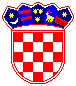 REPUBLIKA HRVATSKAPRIMORSKO-GORANSKA ŽUPANIJAUpravni odjel zaturizam, poduzetništvo i ruralni razvojR.br.KRITERIJI ODABIRAKRITERIJI ODABIRABODOVIMAX BODOVI1.Lokacija ulaganja Ulaganje će se provoditi na području Gorskog kotara.10101.Lokacija ulaganja Ulaganje će se provoditi na području otoka PGŽ-a.5101.Lokacija ulaganja Ulaganje će se provoditi na ostalom ruralnom području PGŽ-a.0102.Starosna dob korisnika (fizičke osobe (iznajmljivača)/odgovorne osobe u obrtu/direktora u pravnoj osobi)Korisnik je mladi poduzetnik, mlađi od 40 godina na dan podnošenja Zahtjeva za potporu.10102.Starosna dob korisnika (fizičke osobe (iznajmljivača)/odgovorne osobe u obrtu/direktora u pravnoj osobi)Korisnik je stariji od 40 godina na dan podnošenja Zahtjeva za potporu0103.Veličina poduzetnikaKorisnik je mikro poduzetnik s najmanje 1 zaposlenikom.10103.Veličina poduzetnikaKorisnik je mali poduzetnik.5104.Tip ulaganjaUlaganje se odnosi na razvoj i unapređenje dodatnih sadržaja u selektivnim oblicima turizma.10104.Tip ulaganjaUlaganje se odnosi na povećanje i poboljšanje standardnih i propisanih uvjeta za osobe s invaliditetom.5105.Djelatnost na koju se odnosi ulaganjeUlaganje se odnosi na objekt u kojem se pružaju usluge smještaja.10105.Djelatnost na koju se odnosi ulaganjeUlaganje se odnosi na objekt u kojem se pružaju ugostiteljske usluge (hrana i piće).010BROJ BODOVABROJ BODOVABROJ BODOVA50REPUBLIKA HRVATSKAPRIMORSKO-GORANSKA ŽUPANIJAUpravni odjel zaturizam, poduzetništvo i ruralni razvojA) OSNOVNI PODACI O PODNOSITELJU PRIJAVEA) OSNOVNI PODACI O PODNOSITELJU PRIJAVEA) OSNOVNI PODACI O PODNOSITELJU PRIJAVEA) OSNOVNI PODACI O PODNOSITELJU PRIJAVEA) OSNOVNI PODACI O PODNOSITELJU PRIJAVENaziv (upisati puni naziv i organizacijski oblik prijavitelja)Sjedište i adresa (upisati mjesto, ulicu i k.br.)OIBTelefon/mobitel E-poštaWeb-stranicaOsoba za kontakt i telefonPoslovna banka i broj žiro računa- IBAN Djelatnost (prema NKD iz 2007) naziv, oznaka  Kategorija poduzetnika  prema veličini (sukladno važećem Zakonu o poticanju razvoja malog gospodarstva)Mikro Broj zaposlenih u prethodnoj godini:Iznos aktive:Mikro Broj zaposlenih u prethodnoj godini:Iznos aktive:Mali Broj zaposlenih u prethodnoj godini:Iznos aktive:Mali Broj zaposlenih u prethodnoj godini:Iznos aktive:Ostvaren prihod i rashod u prethodnoj godini (prema podacima iz fin. izvješća)Lokacija provedbe projekta (upisati mjesto pod područje u koje pripada ulaganje)Područje Gorskog kotaraPodručje otoka PGŽ______________Područje otoka PGŽ______________Ostalo ruralno područje PGŽ_____________Broj zaposlenih na dan prijave projektaIme i prezime prijavitelja - potpisnika ugovora o potpori (upisati ime i prezime i funkciju)   Starosna dob prijavitelja- potpisnika ugovora o potpori (odgovorne osobe/ /direktora, ovisno o pravnom obliku korisnika)mlađi od 40 godina na dan prijave za potporuX- ____________________dan, mjesec, godina rođenja  mlađi od 40 godina na dan prijave za potporuX- ____________________dan, mjesec, godina rođenja  stariji od 40 godina na dan prijave  za potporu X- ____________________dan, mjesec, godina rođenja   stariji od 40 godina na dan prijave  za potporu X- ____________________dan, mjesec, godina rođenja   B.) OSNOVNI PODACI O PROJEKTU B.) OSNOVNI PODACI O PROJEKTU B.) OSNOVNI PODACI O PROJEKTU B.) OSNOVNI PODACI O PROJEKTU B.) OSNOVNI PODACI O PROJEKTU B.) OSNOVNI PODACI O PROJEKTU B.) OSNOVNI PODACI O PROJEKTU Naziv projektaNaziv projektaVremenski okvir provedbe  (upisati planirani početak i završetak)Vremenski okvir provedbe  (upisati planirani početak i završetak)Ciljevi provedbe Ciljevi provedbe Opisni sažetak projekta (do 100 riječi)Opisni sažetak projekta (do 100 riječi)C.) OSNOVNI PODACI O FINANCIJSKOM PLANU PROJEKTAC.) OSNOVNI PODACI O FINANCIJSKOM PLANU PROJEKTAC.) OSNOVNI PODACI O FINANCIJSKOM PLANU PROJEKTAC.) OSNOVNI PODACI O FINANCIJSKOM PLANU PROJEKTAC.) OSNOVNI PODACI O FINANCIJSKOM PLANU PROJEKTAC.) OSNOVNI PODACI O FINANCIJSKOM PLANU PROJEKTAC.) OSNOVNI PODACI O FINANCIJSKOM PLANU PROJEKTAPlanirani prihodi po izvorima i iznosima financiranja (očekivano učešće Županije)IzvorIzvorIzvorIzvorIznos (kn)Iznos (kn)Planirani prihodi po izvorima i iznosima financiranja (očekivano učešće Županije)vlastita sredstavavlastita sredstavavlastita sredstavavlastita sredstavaPlanirani prihodi po izvorima i iznosima financiranja (očekivano učešće Županije)općina/gradopćina/gradopćina/gradopćina/gradPlanirani prihodi po izvorima i iznosima financiranja (očekivano učešće Županije)županijažupanijažupanijažupanijaPlanirani prihodi po izvorima i iznosima financiranja (očekivano učešće Županije)državni proračundržavni proračundržavni proračundržavni proračunPlanirani prihodi po izvorima i iznosima financiranja (očekivano učešće Županije)fondovi EUfondovi EUfondovi EUfondovi EUPlanirani prihodi po izvorima i iznosima financiranja (očekivano učešće Županije)ostali izvoriostali izvoriostali izvoriostali izvoriPlanirani prihodi po izvorima i iznosima financiranja (očekivano učešće Županije)Ukupno:Ukupno:Ukupno:Ukupno:Odgovorna osoba- podnositelj prijave.Odgovorna osoba- podnositelj prijave.Odgovorna osoba - podnositelj prijave svojim potpisom potvrđuje da- je upoznata s kriterijima za dodjelu potpora za sufinanciranje turističkih sadržaja te razvoja i unapređenja selektivnih oblika turizma na ruralnom području PGŽ-a. - podaci navedeni u prijavi su  istiniti   Odgovorna osoba - podnositelj prijave svojim potpisom potvrđuje da- je upoznata s kriterijima za dodjelu potpora za sufinanciranje turističkih sadržaja te razvoja i unapređenja selektivnih oblika turizma na ruralnom području PGŽ-a. - podaci navedeni u prijavi su  istiniti   Odgovorna osoba - podnositelj prijave svojim potpisom potvrđuje da- je upoznata s kriterijima za dodjelu potpora za sufinanciranje turističkih sadržaja te razvoja i unapređenja selektivnih oblika turizma na ruralnom području PGŽ-a. - podaci navedeni u prijavi su  istiniti   Odgovorna osoba - podnositelj prijave svojim potpisom potvrđuje da- je upoznata s kriterijima za dodjelu potpora za sufinanciranje turističkih sadržaja te razvoja i unapređenja selektivnih oblika turizma na ruralnom području PGŽ-a. - podaci navedeni u prijavi su  istiniti   Ime prezime funkcijaIme prezime funkcijaPopis obvezne  dokumentacije koju treba predati uz obrazac prijave:Popis obvezne  dokumentacije koju treba predati uz obrazac prijave:Za trgovačka društvaPreslika izvatka iz sudskog registra Trgovačkog suda sa svim dopunama i promjenama – ne stariji od 3 mjeseca od dana  predaje zahtjeva DARačuni koji su izdani nakon 01.01.2017. koji glase na trgovačko društvo koje podnosi prijavu sa cijenom, opisom i nazivom stroja ili uređaja za koji se traži sufinanciranje te preslika  izvoda iz poslovnog računa kojim se dokazuje izvršeno plaćanje DAOriginal BON 2 ne stariji od 30 dana od dana predaje zahtjeva.DAOriginal Potvrde Porezne uprave o nepostojanju poreznog duga ne starija od 30 dana od dana podnošenja prijaveDAPreslika obrasca JOPPD za mjesec veljaču 2017. ovjerena  potpisom vlasnika trgovačkog društva i pečatom trgovačkog društva DAPreslika osobne iskaznice svih vlasnika trgovačkog društva DAIzjava o korištenim potporama male vrijednosti DARješenje o utvrđivanju minimalnih uvjeta za obavljanje ugostiteljske djelatnostiDAZa obrte1. Preslika Rješenja o osnivanju obrta s upisanom djelatnosti  odnosno izdvojenih pogona – ne starije od 3 mjeseca od dana predaje zahtjeva i preslika obrtnice DARačuni koji su izdani nakon 01.01.2017. koji glase na obrt koji podnosi prijavu sa cijenom, opisom i nazivom stroja ili uređaja za koji se traži sufinanciranje te preslika  izvoda iz poslovnog računa kojim se dokazuje izvršeno plaćanjeDAOriginal BON 2 ne stariji od 30 dana od dana predaje zahtjeva.DAOriginal Potvrde Porezne uprave o nepostojanju poreznog duga ne starija od 30 dana od dana podnošenja prijaveDAPreslika obrasca JOPPD za mjesec veljaču 2017. ovjerena  potpisom vlasnika obrta i pečatom obrta DAPreslika osobne iskaznice svih vlasnika obrta DAIzjava o korištenim potporama male vrijednosti DARješenje o utvrđivanju minimalnih uvjeta za obavljanje ugostiteljske djelatnostiDA Ime i prezime poduzetnika:Naziv tvrtke/obrta: Adresa tvrtke/obrta: U 2014.U 2015. U 2016. Iznos ukupno primljenih potpora- kn:REPUBLIKA HRVATSKAPRIMORSKO-GORANSKO ŽUPANIJAUpravni odjel zaturizam, poduzetništvo i ruralni razvojI.) OPĆI OSNOVNI PODACI O PROJEKTUI.) OPĆI OSNOVNI PODACI O PROJEKTUNaziv korisnika(upisati puni naziv)Sjedište i adresa(upisati mjesto, ulicu i k. b.)Osoba ovlaštena za zastupanje(upisati ime i prezime)OIBTelefonE-mail adresaInternetska stranicaPoslovna banka i broj žiro računaNaziv projekta/aktivnostiPodručje djelovanja(upisati teritorij)Broj UgovoraVoditelj-ica projekta/aktivnostiII.) OPIS PROVEDBE PROJEKTA/AKTIVNOSTI(najviše na 2 stranice)II.) OPIS PROVEDBE PROJEKTA/AKTIVNOSTI(najviše na 2 stranice)Cilj provedbe projekta/aktivnosti:(prepisati iz prijave)Planirane aktivnosti i rezultati:(prepisati iz prijave)Provedene aktivnosti  i ostvareni rezultati:Datum izvješća:2017. godineM.P.M.P.Ovlaštena osoba za zastupanjeM.P.M.P.M.P.M.P.